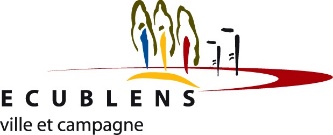 Service de l’urbanisme, de la mobilité et des constructionsDemande d’autorisation pour procédé de réclameA transmettre au Service de l’urbanisme (cf. cordonnées ci-dessous)Requérant (bénéficiaire) : Adresse : Téléphone : E-mail : Destinataire des factures :  Requérant  PropriétairePropriétaire : N° de la parcelle : Adresse : Type de procédé de réclame Enseigne 	 Enseigne lumineuse Banderole 	 Panneau de chantier  Panneau de vente/location 	 Procédé pour garage/station service 	 Autres : Si banderole pour manifestation, pose de la banderole du au Données techniquesEmplacement Sur le bâtiment 	Sur la toiture  	Sur le fondsDimensions procédé de réclameLongueur :  Largeur :  Surface : Texte, logo : Signature du requérant : ……………………………………..Signature du propriétaire : ……………………………………	Date : Bases légalesLoi du 6 décembre 1988 sur les procédés de réclame et son règlement d’application du 
31 janvier 1990, mise à jour le 1er février 1997.Règlement communal sur les procédés de réclame, édition 2001.Annexes à fournir en 2 exemplaires avec le présent formulaire, selon l’article 35 du Règlement communal sur les procédés de réclame ci-après :Art. 35 Demande d’autorisationLa demande d’autorisation est accompagnée :d’un dessin coté, exécuté à une échelle suffisante à l’intelligence du projet, indiquant pour chaque façade les dimensions, la surface de chacun des procédés de réclame, ramenée à celle d’un polygone circonscrit de forme simple, qui sera tracé sur le dessin, avec le détail du calcul de la surface du procédé, exprimée en mètres carrés ou en fractions de mètre carré.La justification du respect des dimensions maximales autorisées par procédé et en proportion de la façade, les couleurs et la saillie dès le nu du mur seront également portées sur le dessin.d’un plan ou une photocopie (format 9 x 13 cm au minimum) présentant tout ou partie de l’immeuble ou de l'ouvrage sur lequel le procédé de réclame figure en surcharge.d’un extrait du plan cadastral (ou une photocopie).